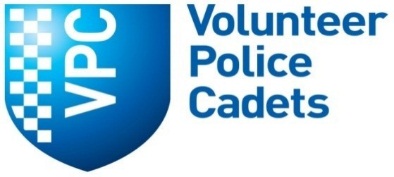 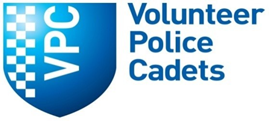 Personal DetailsContact DetailsPreferred DistrictProfile Questions (max. 150 words per question)Vetting The vetting information provided by the applicant will only be used by the force when the candidate has been offered a voluntary role with the force. (Which is subject to vetting, being satisfactory). The information is required to enable an assessment to be made as to the suitability of the applicant to gain access to police assets by way of undertaking appropriate checks of the data subject, relatives, guardians and any individuals necessarily identified in the course of police enquiries. The checks will be undertaken by accessing National and Local Police systems, and financial information for those Police Volunteers who will have access to operational / confidential police systems, in order to establish any issues relating to past cautions, convictions, family, lifestyle and social circumstances. Rehabilitation of Offenders act 1974 (by virtue of the provisions of the Rehabilitation of Offenders Act 1974 (Exemptions Order 1975) or any involvement with civil, military or transport police. You must also declare if you have ever been involved in any criminal investigation whether or not this led to prosecution (either of yourself or others).You must also declare if you have ever been involved in any criminal investigation whether or not this led to prosecution (either of yourself or others).Some applicants do not declare information which they believe is no longer held on record. However, our enquiries will reveal incidents from long ago and failure to disclose these will lead to your application being rejected. If you have any doubts, include the details and let us decide if they are relevant. You can access the policy on criminal convictions from your police recruitment office.We will also want to know whether any of your close family or associates are involved in criminal activity and we will therefore search for any criminal convictions or cautions recorded against them. You must advise them that these enquiries will be made. The Police Service cannot disclose the results of these enquiries to you.Candidates are required to declare if they have ever been investigated, arrested, summonsed, charged, cautioned or convicted for any offence by any UK or non UK Police Force, Law Enforcement Agency or any other statutory prosecuting authority or agency - this includes but is not limited to:* Traffic offences (including fixed penalty notices excluding parking) * Receipt of an absolute / conditional discharge or bindover * Receipt of a reprimand, warning, final warning or caution as an adult or a juvenile * Being the subject of an Anti-social Behaviour Order, Football Spectator Banning Order, Risk of Sexual Harm Order, Harassment Order * Being issued with a Penalty Notice for Disorder or other Fixed Penalty Notice (other than for parking) In addition the following must also be declared: * Any involvement with the military authorities on disciplinary matters (whether involving court martial or not) * Involvement in a criminal investigation (whether or not this has led to a prosecution) In accordance with the Rehabilitation of Offenders Act 1974 (Exceptions) Order 1975, and the Rehabilitation of Offenders (Northern Ireland) Order 1978 (Exceptions) Order 1979, spent convictions may be taken into account.Have you ever been convicted or had formal cautions/Reprimands/penalty notices by police for any offence or any bind-over's imposed by any court?Do you have any impending prosecutions?  Have you ever been involved in a criminal investigation (whether or not this led to any prosecution) or been associated with criminals?Equal OpportunitiesThe police service is an equal opportunities employer and is determined to ensure that:The workforce reflects the diverse society which it serves and that the working environment is free from any form of harassment, intimidation, bullying or victimisation.No job applicant or employee is treated more or less favourably on the grounds of gender, sexual orientation, age, marital status, race, colour, nationality, ethnic or national origins, creed, religion or disability.No job applicant or employee is disadvantaged by conditions or requirements which cannot be justified by the requirements of the job.The information on this form is for monitoring purposes only and will not be made available to those assessing your application. The information supplied will be treated in the strictest confidence and will not affect your job application in any way. Completion of this section of the application form is voluntary but the information will help us ensure equality of opportunity.This information forms no part of the recruitment process. It will be detached from your application on receipt.Email completed applications to:cadets@humberside.pnn.police.uk                          TitleForenamePreferred NameMiddle Name(s)SurnameSurname at Birth/Maiden/OtherTown of BirthCountry of BirthDate of BirthNational Insurance NoDo you consider yourself to have a disability?Do you consider yourself to have a disability?YESNOAdditional Information – Any family or other relationship(s) currently working for the Police Service?Address (House No or Name)Address Line 2Address Line 3Town / CityCountyPostcodeDate of occupancyPreferred Contact Number(Area Code                  )Mobile Contact NumberEmail AddressParent / Guardian NameParent / Guardian Contact NumberEmail AddressPlease indicate your first and second choice of Unit where you would like to be based (Grimsby / Hull/Bridlington/Goole/Scunthorpe)Please indicate your first and second choice of Unit where you would like to be based (Grimsby / Hull/Bridlington/Goole/Scunthorpe)First ChoiceSecond ChoiceSpecialist Knowledge1. Why do you want to become a Humberside Police volunteer cadet and what skills / abilities can you offer?2. What effect will being a volunteer cadet have on your personal and social life?Respect for Race and Diversity1. Please give an example of when you have shown understanding and sensitivity to the views and feelings of others?Team Building1. Please give an example?CommunicationIt is important for Humberside Police to engage with all communities in our policing area1. Please give an example of when you have needed to use your communication skills to deliver an important message?Yes / NoDetailsYes / NoDetailsYes / NoDetailsEthnic OriginSexGender IdentitySexual OrientationReligious Belief / FaithState denomination if you wishDisability